June 15, 2020In Re: R-2020-3018835(SEE ATTACHED LIST)Pennsylvania Public Utility Commission et al v. Columbia Gas of Pennsylvania IncRate IncreaseTelephonic Public Input Hearing Notice	This is to inform you that a hearing by telephone on the above-captioned case will be held as follows:Type:		Telephonic Public Input HearingDate:		Wednesday, July 8, 2020Times:	1:00 p.m. AND 6:00 p.m. Presiding:	Administrative Law Judge Katrina Dunderdale		If you wish to testify at the telephonic public input hearing, you must contact the Office of Consumer Advocate (OCA) toll free at 1-800-684-6560 by Tuesday, July 7, 2020 at 10:00 am.  You will be asked to provide your name, telephone number, and the topic of your testimony.  Beginning at 1:00 p.m. and then 6:00 p.m. on Wednesday, July 8, 2020, customers will testify in the order they signed up.  You may only testify one time.If you do not wish to testify, but want to listen to the public input hearing, you may do so by accessing one of the following links.  You can listen but your voice will be muted during the public input hearing:Link to July 8 hearing at 1 p.m.: https://us02web.zoom.us/j/87615803855?pwd=TTI5MTRrYVExSnFOU1JpQ3NJbk9yZz09 Link to July 8 hearing at 6 p.m.: https://us02web.zoom.us/s/84645028754?pwd=Njd1QSsxV2MwSzhwU01TY0taZUFSQT09 	Any persons that have not contacted the Office of Consumer Advocate by Tuesday, July 7, 2020 at 10:00 am, may not be able to participate in the telephonic public input hearing. If you have any questions, please do not hesitate to call the OCA.If you have any hearing exhibits to which you will refer during the hearing, one (1) copy must be emailed to Nick Miskanic, Legal Assistant at nmiskanic@pa.gov and one (1) copy each must be sent to every other party.  All copies must be received at least three (3) business days before the hearing.	You must email the Legal Assistant with a copy of ANY document you file in this case.	If you require an interpreter to participate in the hearings, we will make every reasonable effort to have an interpreter present.  Please email the Legal Assistant at least three (3) business days prior to your hearing to submit your request.AT&T Relay Service number for persons who are deaf or hearing-impaired:  1.800.654.5988Cc:	Gladys M. Brown Dutrieuille, Chairman
David W. Sweet, Vice ChairmanJohn F. Coleman, Jr., CommissionerRalph Yanora, Commissioner           June Perry	Carrie Sheriff	Thomas Beene  	Paul DiskinNils Hagen FrederiksenDenise McCrackenLori Shumberger
Cyndi Page
Seth MendelsohnCharles RaineyRenardo HicksThomas Charles	ALJ Dunderdale
	Shirley Spunaugle	Melissa ResideDeana Schleig
Bobbi Jo Williams
Dan Pallas
Nick MiskanicR-2020-3018835 et al - PA PUBLIC UTILITY COMMISSION v. COLUMBIA GAS OF PENNSYLVANIA INCMICHAEL W HASSELL ESQUIRELINDSAY A BERKSTRESSER ESQUIREPOST & SCHELL PC17 NORTH SECOND STREET 12TH FLOORHARRISBURG PA  17101-1601717-612-6029717-612-6021Accepts eServiceRepresenting Columbia Gas of Pennsylvania, Inc.MEAGAN B MOORE ESQUIRENISOURCE CORPORATE SERVICES CO121 CHAMPION WAYSUITE 100CANONSBURG PA  15317724-416-6347Accepts eServiceRepresenting Columbia Gas of Pennsylvania, Inc.AMY E HIRAKIS ESQUIRENISOURCE CORPORATE SERVICES CO800 NORTH 3RD STREET STE 204HARRISBURG PA 17102 PA  18101717-233-1351Accepts eServiceRepresenting Columbia Gas of Pennsylvania, Inc.ERIKA MCLAIN ESQUIREPA PUC BUREAU OF INVESTIGATION AND ENFORCEMENT 
400 NORTH STREET
HARRISBURG PA 17120
717-783-6170Accepts eServiceDANIEL G ASMUS ESQUIRE STEVEN GRAY ESQUIREOFFICE SMALL BUSINESS ADVOCATE300 NORTH SECOND ST SUITE 202HARRISBURG PA  17101717-783-2525dasmus@pa.gov sgray@pa.govComplainant C-2020-3019702*LAURA ANTINUCCI ESQUIRE*BARRETT SHERIDAN ESQUIREDARRYL LAWRENCE ESQUIREOFFICE OF CONSUMER ADVOCATEFORUM PLACE 5TH FLOOR 555 WALNUT STREETHARRISBURG PA  17101-1923717-783-5048*Accepts eServiceDLawrence@paoca.org Complainant C-2020-3019714CHARIS MINCAVAGE ESQUIREKENNETH R STARK ESQUIREMCNEES WALLACE & NURICK100 PINE STREETPO BOX 1166HARRISBURG PA  17108-1166717-232-8000717-237-5300Accepts eServiceRepresenting Columbia Industrial IntervenorsComplainant C-2020-3020105ELIZABETH R MARX ESQUIRERIA M PEREIRA ESQUIREJOHN W SWEET ESQUIREPENNSYLVANIA UTILITY LAW PROJECT118 LOCUST STREETHARRISBURG PA 17101717-236-9486Accepts eServiceRepresenting CAUSE-PAIntervenorJOSEPH L VULLO ESQUIREBURKE VULLO REILLY ROBERTS1460 WYOMING AVENUEFORTY FORT PA  18704570-288-6441Accepts eServiceRepresenting Community Action Association of PennsylvaniaIntervenor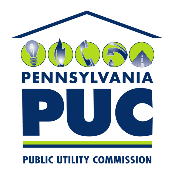  PUBLIC UTILITY COMMISSIONP.O. IN REPLY PLEASE REFER TO OUR FILE